City of Austin Parks and Recreation DepartmentTemporary Concession ApplicationThis constitutes a request for permit approval by the Director.  If approved, a permit this will be issued for park use under City Code Chapter § 8.  Incomplete applications will not be reviewed and will require resubmittal of a complete applicationAPPLICANT AND COMPANY INFORMATIONPERMIT TYPE REQUEST (CHOOSE ONE)* Additional dates/hours may be listed with an attachmentNOTICE OF REQUIREMENTS:REQUESTED PARK INFORMATION:REQUESTED PARK LOCATION:CONCESSION DEVICE INFORMATION AND IMAGES:IMAGES OF TRUCK, TRAILER, OR KIOSK:IMPACT CONSIDERATIONS:CONCESSION MENU/PRODUCT INFORMATION:List the exact products offered and the prices of those products.   *Add/insert additional pages as needed, OR attach a menu of items and costs.TIP – in Microsoft Word, use the “tab” key at the last line to create additional rows.KEY PARK CODE, RULES AND BEST PRACTICES:A permit or approval is required and must be displayed in view of the general public for all Commercial Activity on parklandGlass, Styrofoam and smoking are prohibited in all parks at all times.  Use bulk versus individually packaged condiments, utensils and drinking straws, picnic packs, such as the combined plastic wrapped fork, knife, napkin and pepper/salt.Plan menu items which are hand held, or have minimal eating requirements.Remove all items from packaging, cellophane and the like (except for those required by law to be sealed) BEFORE presenting item to consumer.Have permit with you on site at all times.SIGNATURE AND AGREEMENT:I certify that the information contained in this approval request is true and correct to the best of my knowledge, and that I am authorized to act on behalf of the Company listed in the request.  I have also read, understand, and I am willing to comply with the concession policies and procedures set by the City of Austin Parks and Recreation Department.   Company acknowledges that each park and concession is subject to general park rules and regulations as currently exist and as may be adopted administratively or by ordinance by the City of Austin and agrees to abide by these rules, regulations and requirements. IF the request is approved, the Company shall comply with, and shall require its contractors, agents, invitees, guests, volunteers, and patrons of the attraction or function for which the Company plans to use the Facility to comply with all federal, state and local laws and regulations, and with all applicable City policies, rules and procedures.   IF the request is approved, the Company shall not bring or permit its contractors, agents, invitees, guests, volunteers, and patrons of the attraction or function for which the Company plans to use the Facility to bring or keep anything on City property that may adversely affect the Facility.   The Company shall not bring or allow its contractors, agents, invitees, guests, volunteers, and patrons of the attraction or function for which the Company plans to use the Facility to bring any items onto the property, or place any decorations or other items on the Facility that may damage any portion of the Facility, including but not limited to trees, grounds, or plant life, without the prior written consent of the Parks and Recreation Department Director.   The City reserves the right at any time and at its sole discretion to require the Company to remove from the Facility any animals, furniture, fixtures, wiring, exhibits, or other items brought onto the Facility by the Company.  The Company shall immediately remove any item upon City’s request.  Damage to City Property.  Concession holder must pay for all costs required to repair or replace City property, which is damaged by concession holder, its officers, employees, agents, invitees, guests, volunteers, or patrons. Indemnification. IF the request is approved, Company shall indemnify, save, and hold harmless the City, its officers, employees, agents, licensees, and invitees any and all liability, damages, losses, claims, demands, and actions of any nature, due to personal injury (including, without limitation, workers' compensation and death claims), or property loss or damage of any kind which arises or is claimed to arise out of or is in any manner connected with the use of the City property or the presence on the City property of Production Company, its contractors, agents, invitees, guests, volunteers, and patrons of the attraction or function for which Production Company plans to use the Facility.COMMERCIAL USE AND CONCESSION - STANDARDS OF OPERATIONUnderstanding that parks are a valuable resource for a large population who have diverse methods of recreation the purpose of this program is to balance the public’s ability to recreate while engaging visitors through professional instruction or experience.As a permit holder using City of Austin parkland I shall: Business Operation:Clearly display identifiable business/organization name, and staff Signage (including menu and pricing), uniform shirt, hat, or otherClearly display business contact information for patron feedback.Clearly display all required City of Austin permits.Commercial Activity location, stand, vehicle, trailer, and/or push cart must be clean and in operational condition without visible damage or defects.Shall not engage in conduct which could reasonably create a hostile work environment while on duty or on City premises, to include any work-related setting outside the workplace, such as trips, employment matters, or professional conferences, etc. Public Interaction:Have a valid permit from the City of Austin Parks and Recreation Department and carry and/or display these credentials during business operations.Train employees in non-discrimination practices and standards to assure that no person be excluded from participation in, be denied the benefits of, or be otherwise subjected to discrimination on the grounds of race, color, sex, age, disability or national origin.Follow ADA guidelines to provide and maintain access for people with disabilities.Follow the rules and City ordinances at park spaces and offer courtesy to park usersOffer courtesy to others who are recreating in the parks.Provide a safe and quality experience to park patrons and employees. Ensure respect for public property and the property of residents and other businesses.I understand the listed Standards of Operation and shall ensure compliance.  I understand that Violations of the Standards of Operation may include warnings or up to and including termination of contract and permit revocation.  The accumulation of no more than two (2) warning notifications may be given regarding the above written standards.  Upon three (3) notifications the permit shall be revoked and contract terminated.  Printed Name: __________________________________  Date: _______________Signature: _____________________________________FOR PARD OFFICE USE ONLY***************************************************Parks and Recreation Department Review:	                                                 ________________________________       __________________	   _______________ Site’s Supervisor/ 	            Printed Name	    Date			 Division Manager Signature	            	________________________________       __________________	   _______________                        Event Manager Signature     	             Printed Name	    DateContact Name:       ,        ,        ,        ,        ,        , Company or Organization Name:       , a         (the “Company”)        , a         (the “Company”)        , a         (the “Company”)        , a         (the “Company”)        , a         (the “Company”)        , a         (the “Company”) Billing Address:State:Zip:Mobile #:Emergency #:Emergency #:Email address:Company website or social media:Single DayAll Park sites $50Single DayAll Park sites $50Spring SeasonMarch - AugustUp to 6 monthsDistrict/Metro Park $1,500Other Park $500Spring SeasonMarch - AugustUp to 6 monthsDistrict/Metro Park $1,500Other Park $500Spring SeasonMarch - AugustUp to 6 monthsDistrict/Metro Park $1,500Other Park $500Fall SeasonSeptember - FebruaryUp to 6 monthsDistrict/Metro Park $1,500Other Park $500If Single Day - Please list the date(s) you wish to be in the park below:If Single Day - Please list the date(s) you wish to be in the park below:If Single Day - Please list the date(s) you wish to be in the park below:If Single Day - Please list the date(s) you wish to be in the park below:If Single Day - Please list the date(s) you wish to be in the park below:If Single Day - Please list the date(s) you wish to be in the park below:If Single Day - Please list the date(s) you wish to be in the park below:If Single Day - Please list the date(s) you wish to be in the park below:If Single Day - Please list the date(s) you wish to be in the park below:Date:Hours:Date:Hours:Date:Hours:Date:Hours:Health Department Permit:  A health permit will be required before the time of contract execution and final permit release for permits with food/beverage sales.State of Texas Sales and Use Tax Permit (tax id):  Texas tax law requires organizations to collect tax on most of sales of taxable items.   https://comptroller.texas.gov/taxes/sales//Insurance:   A Certificate of Insurance listing the City of Austin as additional insured (general and auto liability coverages) is required.  FULL DETAILS AT:  www.austintexas.gov/parkevents - Criminal Background Investigation (CBI):  See details here - All vendors and staff that will interact with general public must submit a confirmation of successful CBI.Park Name:Preferred Location within Park:First alternative location within Park:Second alternative location within Park:Second Park (if 1st choice is not available):Choose one of the below options to provide images:Insert digital images into the application below, orAttach digital copies in the email with the Temporary Concession ApplicationInsert below or attach to email  Insert - Clearly marked map showing desired concession location(s)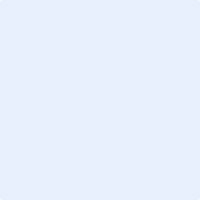 Detailed Description of Stand, Trailer or Kiosk: Detailed Description of Stand, Trailer or Kiosk: Dimensions:(Length/Width/Height)Type of Mobile Concession:(Truck/Trailer/Kiosk)Utility Needs:(Specify Electrical/Water needs)Concession devices should be free of damage and clearly identify concession nameChoose one of the below options to provide images:Insert digital images into the application below, orAttach digital copies in the email with the Temporary Concession Application Image 1 Image 2 Image 3Park Operations:Park Operations:Describe a typical day for the operation of the concession -Explain what daily tasks would be performed.Describe typical vendor messaging to customers, and by what means/ mechanismsExplain how you plan to assure the concession provides a safe and sanitary service. Will there be a company uniform for staff?Describe the customer complaint process, include how complaints are handled and resolved.How will concession meet the American’s with Disabilities Act requirements?Sustainability:Sustainability:Identify the type of packaging, disposable implements, and similar items that will available to consumers.  What practices will help assure that littering is prevented? Plan to remove waste, litter, and recycling from parkPlan to collect and remove oils, grease, and grey water – if applicablePark Impact / Safety:Park Impact / Safety:Describe plan to ensure roads and pedestrian pathways remain open and unimpeded to public. Describe ability to message customers when needed for public safety.Item/Menu ItemProposed Cost orRange of CostSignature of Applicant                                                                          DateApprovedDeniedApprovedDenied